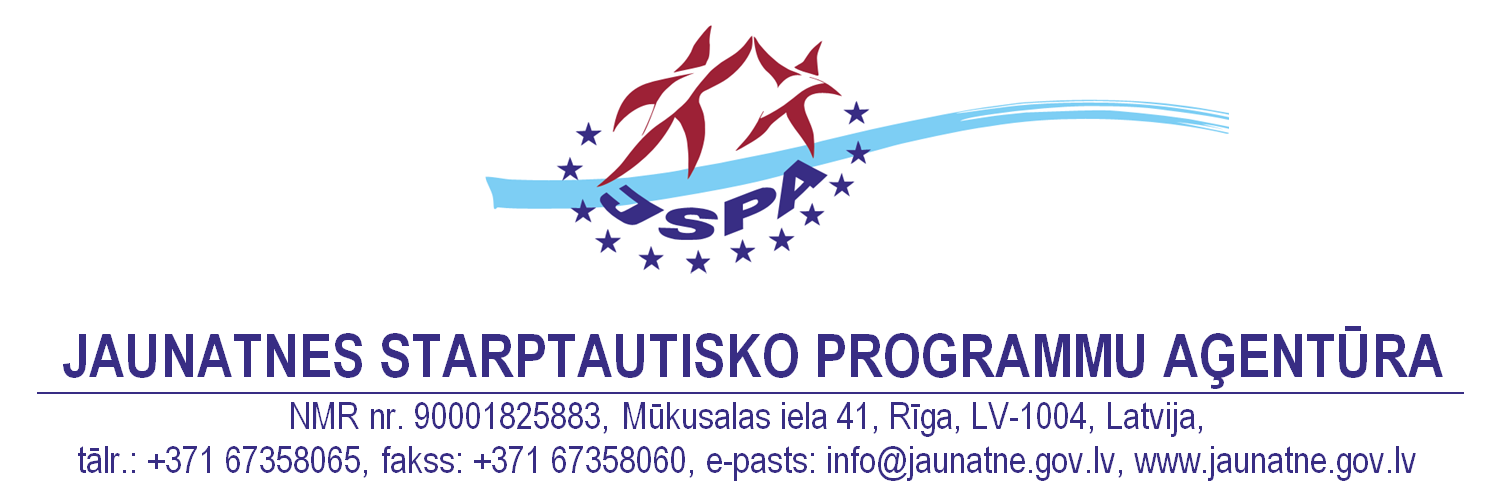 Iepirkuma „Jaunatnes starptautisko programmu aģentūras administrētās Eiropas Savienības programmas izglītības, apmācības, jaunatnes un sporta jomā „Erasmus+” pasākumu organizēšanas pakalpojumu nodrošināšana” (Iepirkuma identifikācijas Nr. JSPA2014/14)komisijas sēdesLĒMUMS PAR IEPIRKUMA I DAĻURīgā										2014.gada 12.augustsKomisijas priekšsēdētāja:Aģentūras juriskonsulte 						– R.Kukliča Komisijas locekļi:Aģentūras Komunikācijas daļas vadītāja				– M.Kroiča Aģentūras juriskonsulte						- A.TrubiņaSēdi protokolē: aģentūras juriskonsulte R.Kukliča.1. Iepirkuma priekšmets - Jaunatnes starptautisko programmu aģentūras administrētās Eiropas Savienības programmas izglītības, apmācības, jaunatnes un sporta jomā „Erasmus+” pasākumu organizēšanas pakalpojumu nodrošināšana.2. Piedāvājuma izvēles kritērijs – saimnieciski visizdevīgākais piedāvājums.3. Izbeigt iepirkuma I daļu bez rezultāta, jo nav pieteicies neviens pretendents